		Задание на проектирование объектакапитального строительства (проект)Наименование объекта: Капитальный ремонт здания пассажирского павильона в морском порту Выборг по адресу: Ленинградская область, Выборгский район, 
г. Выборг, ул. Южный Вал, дом 1
Расположение объекта: Ленинградская область, Выборгский район, МО "Выборгское городское поселение", г. Выборг, ул. Южный Вал, дом 1 
(наименование и адрес (местоположение) объекта капитального строительства (далее - объект)I. Общие данные1. Основание для проектирования объекта:Решение собственника2. Застройщик (технический заказчик):Общество с ограниченной ответственностью «Порт Логистик»; 188800, Ленинградская обл, город Выборг, район Выборгский, улица Южный Вал, 1; ОГРН 1127847447903; ИНН 78015822723. Инвестор (при наличии):1) Финское агентство стратегического развития региона Хамина-Котка Cursor  Oy; Kyminlinnantie 6, 48600 KOTKA, 2) ООО «Порт Логистик», Ленинградская область, г.Выборг, Южный Вал 14. Проектная организация:Определяется по итогам закупочных процедур в соответствии с внутренним регламентом ООО «Порт Логистик»5. Вид работ:Капитальный ремонт, обустройство прилегающей территории6. Источник финансирования строительства объекта:Средства инвестора7. Технические условия на подключение (присоединение) объекта к сетям инженерно-технического обеспечения (при наличии):Технические условия на подключение (технологическое присоединение) к сетям инженерно-технического обеспечения и (или) проекты договоров об осуществлении технологического присоединения к инженерным сетям предоставляются Застройщиком после предоставления Проектной организацией данных о требуемых нагрузках8. Требования к выделению этапов строительства объекта:Два этапа: В рамках первого этапа предусматривается капитальный ремонт существующего пассажирского павильона для размещения в нем зоны пограничного контроля и установки вдоль продольной стены существующего здания мобильного модуля таможенного контроля (не является капитальным строением), а также замене существующего мобильного модуля для проведения мероприятий по обеспечению транспортной безопасности (модуль досмотра ТБ) на новый модуль (не является капитальным строением), в котором осуществляется досмотр пассажиров и багажа при посадке на судно. В рамках второго этапа предусматривается строительство на месте существующего здания кузнечно-сварочного цеха коммерческого блока с размещением в нем помещений административного и торгового назначения9. Срок строительства объекта:Продолжительность реализации мероприятий первого этапа определить проектом - согласно разделу "Проект организации капитального ремонта", но не более 11 месяцев10. Требования к основным технико-экономическим показателям объекта (площадь, объем, протяженность, количество этажей, производственная мощность, пропускная способность, грузооборот, интенсивность движения и другие показатели):Цель проекта - улучшение безопасности и качества прохождения приграничного контроля с точки зрения клиентов будущих пассажирских линий проекта «Соединение Выборга, Санкт-Петербурга и Котка морскими путями». Для реализации проекта предусматривается капитальный ремонт существующего одноэтажного здания паспортного контроля общей площадью 220 м² (площадь здания уточняется по результатам рекогносцировочно-обследовательских работ), расположенного на земельном участке с кадастровым номером 47:01:0106001:35 с установкой в непосредственной близости от него мобильного модуля (не является капитальным строением) с размещением в нем зоны таможенного контроля, замена существующего мобильного модуля транспортной безопасности на новый модуль (не является капитальным строением) для досмотра пассажиров и багажа при посадке на судно, а также строительство отдельно стоящего коммерческого блока с размещением помещений административного и торгового назначения. Результатом работ по проекту станет комплекс (далее также пассажирский павильон), разделенный на четыре функциональные зоны: зоны таможенного контроля, зоны пограничного контроля, зоны для проведения мероприятий по досмотру пассажиров и багажа при посадке на судно, коммерческой зоны для размещения помещений административного и торгового назначения (зал ожидания, рабочие помещения сотрудников ФСБ, МВД, Ространснадзора, служебные помещения, магазин беспошлинной торговли, кафе). Зону пограничного контроля разместить в существующем здании пограничного контроля; зону таможенного контроля разместить в устанавливаемом новом мобильном модуле, примыкающем к  существующему зданию пограничного контроля; зону проведения мероприятий по досмотру пассажиров и багажа при посадке на судно (модуль досмотра ТБ) разместить в новом мобильном модуле, устанавливаемом взамен существующего; коммерческий блок разместить на месте существующего одноэтажного кузнечно-сварочного цеха, который подлежит сносу. Общая площадь комплекса отдельно стоящих зданий – не более 1400 м², форму зданий и модулей в плане и высоту определить эскизным проектом, количество этажей для здания и мобильных модулей таможенного, пограничного контроля, модуля ТБ – один, здания коммерческого блока  – до двух.  Пропускная способность пунктов пропуска (пограничного, таможенного) комплекса, всего – ориентировочно до 150 человек в сутки (уточняется эскизным проектом). Ориентировочное количество человек в смену ФТС (Федеральной таможенной службы) – 5 человек (уточняется проектной документацией), ориентировочное количество сотрудников в смену ПС ФСБ России (Пограничная служба Федеральной службы безопасности России) – 11человек (уточняется проектной документацией). Ориентировочное количество сотрудников полиции – до 2 человек. Ориентировочная численность вспомогательного персонала – до 4 человек.Объекты коммерческой зоны в рамках настоящего проекта не разрабатываются. Производственная мощность и зонирование объектов коммерческой зоны определяется при проектировании объектов второго этапа11 Идентификационные признаки объекта   устанавливаются в соответствии со статьей 4 Федерального закона от 30 декабря 2009 г. N 384-ФЗ "Технический регламент о безопасности зданий и сооружений" (Собрание законодательства Российской Федерации, 2010, N 1, ст. 5; 2013, N 27, ст. 3477) и включают в себя:11.1. Назначение:Объект капитального строительства, общественное здание для организации пограничного, таможенного и иных видов контроля и размещения административных и торговых объектов; капитальный ремонт. Код 210.00.13.11.000 «Здания производственные и прочие, не включенные в другие группировки» (принят и введен в действие Приказом Росстандарта от 12.12.2014 N 2018-ст (ред. от 08.05.2018).Согласно классификатору объектов капитального строительства по их назначению и функционально-технологическим особенностям (приказ Минстроя России от 10.07.2020 N 374/пр):Сооружение пограничного и таможенного контроля 25.2.2.111.2. Принадлежность к объектам транспортной инфраструктуры и к другим объектам, функционально-технологические особенности которых влияют на их безопасность:Относится11.3. Возможность возникновения опасных природных процессов и явлений и техногенных воздействий на территории, на которой будет осуществляться строительство объекта:А) Район капитального ремонта: не сейсмически опасный (СП 14.13330.2018).Б) Опасные природные геологические процессы: оползни, карст, подтопление, переработка берегов, пучение, затопление (табл. В.1 СП 116.13330.2012).В) Согласно СП 131.13330.2020 участок находится во II-В строительно-климатической зоне.В) Согласно приложению В СП 50.13330.2012 зона влажности – влажная.Г) Согласно СП 131.13330.2020 температура наружного воздуха наиболее холодной пятидневки обеспеченностью 0,92 составляет -24ºС; средняя температура за отопительный сезон продолжительностью 213 дней -1.3.Д) Нормативное значение ветрового давления по ГОСТ Р 56728—2015 - 30 кПа (30 кгс/м²).Е) Нормативное значение веса снегового покрова на 1 м горизонтальной поверхности земли по СП 20.13330.2016 - 200 кгс/м².Ж) Район по толщине стенки гололеда по СП 20.13330.2016 – II.З) Согласно СП 11-105-97 инженерно-геологические условия территории объекта капитального ремонта предварительно оцениваются как средние и относятся ко II категории.И) По категории опасности природных процессов, согласно СП 115.13330.2016, район работ предварительно относится к умеренно-опасным11.4. Принадлежность к опасным производственным объектам:Не относится11.5. Пожарная и взрывопожарная опасность:Класс функциональной пожарной опасности (ст.32 Федерального закона от 22.07.2008 г. № 123-ФЗ): Ф 3, классификация отдельных частей комплекса производится при подготовке эскизного проекта;Категория пожарной (взрывопожарной) опасности: здания, класса функциональной пожарной опасности Ф 3 по категории пожарной (взрывопожарной) опасности не категорируются (ст. 26, 27, 32 Федерального закона от 22.07.2008 г. № 123-ФЗ);Категорию пожарной и взрывопожарной безопасности наружных установок и технологических процессов (при необходимости) определить проектом11.6. Наличие помещений с постоянным пребыванием людей:Да11.7. Уровень ответственности (устанавливаются согласно пункту 7 части 1 и части 7 статьи 4 Федерального закона от 30 декабря 2009 г. N 384-ФЗ "Технический регламент о безопасности зданий и сооружений":Нормальный12. Требования о необходимости соответствия проектной документации обоснованию безопасности опасного производственного объекта:Обоснование безопасности опасного производственного объекта не предусмотрено13. Требования к качеству, конкурентоспособности, экологичности и энергоэффективности проектных решений:Проектная документация и принятые в ней решения должны соответствовать требованиям нормативных документов и правовых актов, регламентированными действующим законодательством, а также соответствовать установленному классу энергоэффективности (не ниже класса С)14. Необходимость выполнения инженерных изысканий для подготовки проектной документации:инженерные изыскания выполняются Проектной организацией в объеме, необходимом и достаточном для подготовки проектной документации в соответствии с требованиями ст. 47 Градостроительного кодекса РФ, Постановления правительства РФ от 19.01.2006 №20  "Об инженерных изысканиях для подготовки проектной документации, строительства, реконструкции объектов капитального строительства"15. Предполагаемая (предельная) стоимость строительства (капитального ремонта) объекта:Предельная стоимость реализации проекта в соответствии с Партнерским соглашением между ООО «Порт Логистик» и финским агентством стратегического развития Cursor Oy составляет 356 675 Евро16. Сведения об источниках финансирования строительства (капитального ремонта) объекта: средства ООО «Порт Логистик» и Cursor OyII. Требования к проектным решениям17. Требования к схеме планировочной организации земельного участка:Планировочную организацию земельного участка капитального ремонта выполнить в соответствии с Постановлением Правительства РФ от 16.02.2008 №87 "О составе разделов проектной документации и требованиям к их содержанию"; "СП 42.13330.2016. Свод правил. Градостроительство. Планировка и застройка городских и сельских поселений. Актуализированная редакция СНиП 2.07.01-89*" (утв. Приказом Минстроя России от 30.12.2016 №1034/пр); "ГОСТ 21.508-2020. Правила выполнения рабочей документации генеральных планов предприятий, сооружений и жилищно-гражданских объектов".Предусмотреть размещение объекта в границах земельного участка с кадастровым номером 47:01:0106001:35 в соответствии со схемой планируемого размещения объектов. Проектом предусмотреть размещение зданий пограничного контроля (существующее, капитальный ремонт, первый этап), установку мобильных модулей для размещения таможенного контроля и модуль досмотра ТБ (не являются капитальными строениями), коммерческой зоны для размещения помещений административно и торгового назначения (новое строительство, второй этап). У причала №1 предусмотреть организацию навеса из легких конструкций для защиты пассажиров от атмосферных осадков и ветра.Размещение автомобильных стоянок для автотранспорта не требуется.Предусмотреть снос (подрезка ветвей) зелёных насаждений, имеющихся на территории комплекса и вблизи планируемого ограждения территории комплекса.Предусмотреть наружное охранное освещение вдоль всего периметра комплекса (с частью прилегающей акватории) и на внутренней территории комплекса, пешеходные дорожки выполнить мощением тротуарной плиткой. Предусмотреть ограждение комплекса в соответствии с требованиями пункта 34 настоящего задания 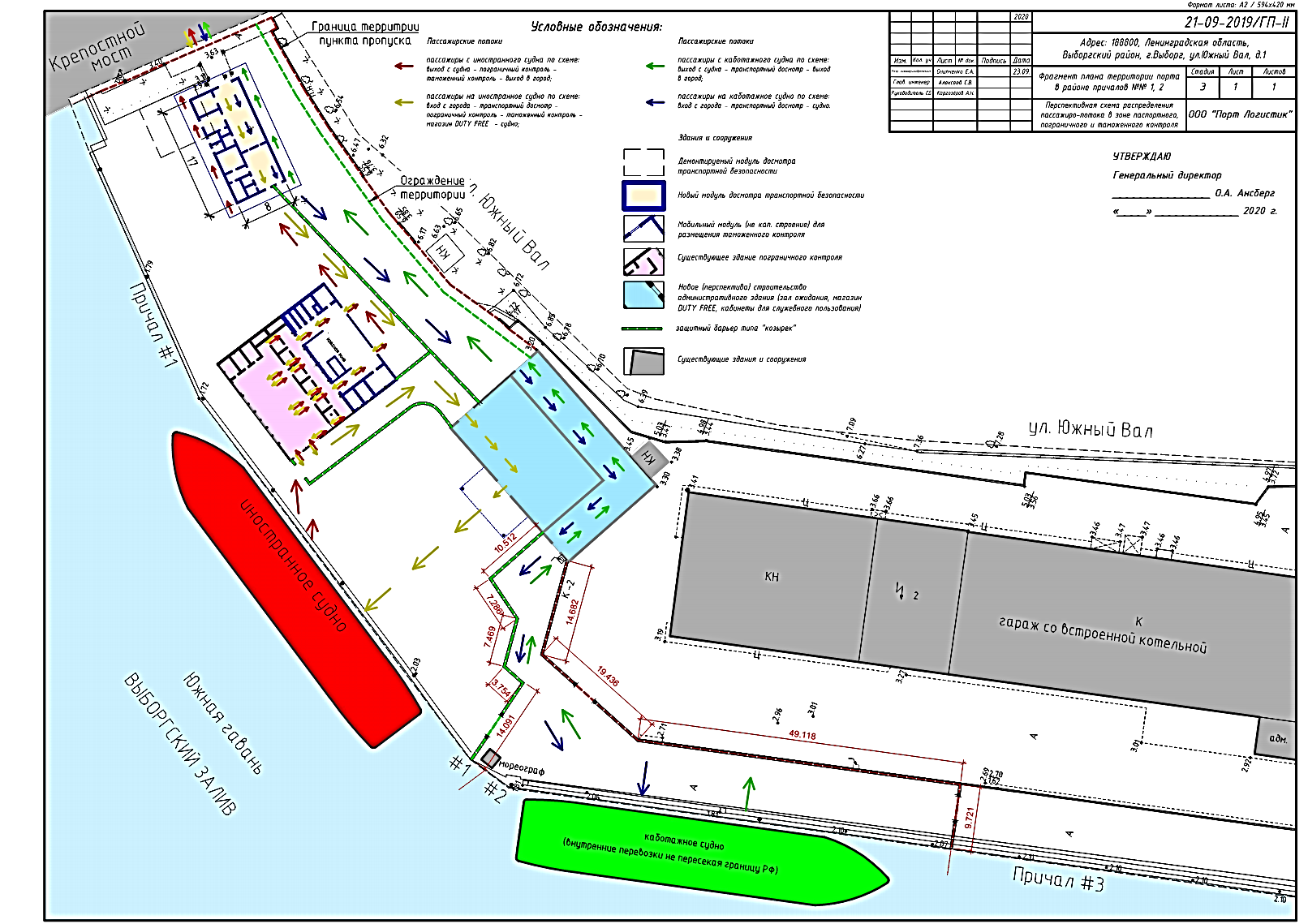 Схема предполагаемого размещения объектовПримечание: коммерческая зона представлена административным зданием, которое на данной схеме показана условно. Детальная проработка объектов коммерческой зоны настоящим заданием на проектирование не предусмотрена.Экспликация к схеме предполагаемого размещения объектов18.Требования к проекту полосы отвода:Не устанавливаются19.Требования к архитектурно-художественным решениям, включая требования к графическим материалам:Архитектурно-художественные решения разработать с учетом согласованных основных проектных решений в соответствии с требованиями градостроительного плана земельного участка, в соответствии с нормативными документами, правовыми актами, регламентированными действующим законодательством20.Требования к технологическим решениям:Выполнить в соответствии с нормативными документами и правовыми актами, регламентированными действующим законодательством. Планировки зданий согласовать с Застройщиком. Ориентировочный перечень помещений зоны пограничного (паспортного) контроля: 6 пропускных модулей паспортного контроля с окнами и лотками для подачи документов; помещение дежурного по подразделению, серверного оборудования и специальной связи; туалет.Ориентировочный перечень помещений зоны таможенного контроля: модуль специальных таможенных процедур; помещение подразделения применения инспекционно-досмотровых комплексов с узлом связи и серверной; комната для проведения личного осмотра; помещение для временно не пропущенных лиц с санузлом; туалет.Зона проведения мероприятий по досмотру пассажиров и багажа при посадке на судно (модуль досмотра ТБ): в холле предусмотреть установку и подключение стационарного рамочного металлодетектора типа SmartScan C 18, рентген-телевизионной установки (РТУ) типа «Инспектор 65/75 ZX» для досмотра багажа и ручной клади пассажиров (с организацией рабочего места оператора РТУ), предусмотреть место для перемещения через модуль пассажиров относящихся к маломобильным, передвигающихся на колясках; предусмотреть отдельные помещения для расположения работников подразделения транспортной безопасности (помещение поста оператора ТСО (с организацией рабочего места), помещение поста досмотра, помещение для хранения изъятых предметов);  помещение для медицинского работника; помещение для временной изоляции лиц с подозрением на инфекционные болезни с санузлом и дополнительным выходом из здания на улицу; два служебных туалета (мужской, женский).Ориентировочный перечень помещений коммерческого блока: магазин беспошлинной торговли (второй этаж или антресоль, уточняется эскизным проектом), кафе (второй этаж или антресоль, уточняется эскизным проектом), зал ожидания повышенного комфорта, административные помещения (кабинеты, офисы). Учесть специальные требования, применяемые к объектам беспошлинной торговли (стандарты планировочных решений и требования по складированию)21.Требования к конструктивным и объемно-планировочным решениям (указываются для объектов производственного и непроизводственного назначения):21.1.Порядок выбора и применения материалов, изделий, конструкций, оборудования и их согласования застройщиком (техническим заказчиком):Инженерное и технологическое оборудование подобрать и разместить в соответствии с требованиями действующих технических регламентов, нормативной документации и санитарным нормами и техническим заданием на оснащение объектов таможенной и пограничной инфраструктуры.Использовать высококачественное оборудование и материалы отечественного производителя. Обосновать применение материалов и оборудования дорогостоящего, импортного, уникального производства. Выбор оборудования выполнить на основании технико-экономических расчетов, технико-экономического сравнения вариантов. На Проектную организацию возлагается обязанность разработать и согласовать с Застройщиком:- Расстановку и спецификации инженерного монтируемого оборудования,- Расстановку и спецификации технологического не монтируемого (в т.ч. мебели, инвентаря, электрической и компьютерной техники) оборудования21.2.Требования к строительным конструкциям:Строительные конструкции должны обеспечивать требуемые по нормам РФ долговечность, прочность, устойчивость, пожаробезопасность, безопасность и удобство при эксплуатации зданий и сооружений.В конструкциях предусмотреть использование высококачественных износоустойчивых, экологически чистых материалов, в наружных ограждающих конструкциях современных теплоэффективных материалов, позволяющих обеспечить соблюдение нормативных требований по энергетической эффективности.Конструктивный тип мобильных зданий и исполнение несущих конструкций (металлические конструкции,  легкие стальные конструкции) определить на этапе эскизного проектирования  с учетом предельной стоимости реализации проекта. При этом предусмотреть сохранение несущего остова (фундамент, кровля, каркас) существующего павильона пограничного контроля, при возможности предусмотреть замену наружных стен и при необходимости утепления. При проектировании внешнего вида комплекса учесть историко-культурное окружение объекта, эстетику ОКН, находящихся в непосредственной близости от пассажирского терминала морского порта Выборг21.3.Требования к фундаментам: При капитальном ремонте предусмотреть сохранение фундамента существующего павильона таможенного контроля. Для мобильных модулей предусмотреть устройство фундамента – незаглубленная железобетонная плита, обеспечивающая возможность погрузки и транспортировки модулей21.4.Требования к стенам, подвалам и цокольному этажу:Определяется проектом в соответствии с технологическим процессом21.5.Требования к наружным стенам:Определяется проектом в соответствии с технологическим процессом21.6.Требования к внутренним стенам и перегородкам:Определяется проектом в соответствии с технологическим процессом21.7.Требования к перекрытиям:Определяется проектом в соответствии с технологическим процессом21.8.Требования к колоннам, ригелям:Определяется проектом в соответствии с технологическим процессом21.9.Требования к лестницам:Определяется проектом в соответствии с технологическим процессом21.10.Требования к полам:Определяется проектом в соответствии с технологическим процессом21.11.Требования к кровле:Определяется проектом в соответствии с технологическим процессом21.12.Требования к витражам, окнам:Определяется проектом в соответствии с технологическим процессом21.13.Требования к дверям:Определяется проектом в соответствии с технологическим процессом21.14.Требования к внутренней отделке:Определяется проектом в соответствии с технологическим процессом21.15.Требования к наружной отделке:Определяется проектом в соответствии с технологическим процессом21.16.Требования к обеспечению безопасности объекта при опасных природных процессах и явлениях и техногенных воздействиях:При проектировании строительных конструкций учитывать категорию опасности природных процессов просадочности, морозного пучения грунтов, прогнозируемого подтопления участка по результатам изысканий21.17.Требования к инженерной защите территории объекта:При проектировании предусмотреть мероприятия, исключающие влияние опасных природных явлений при строительстве и эксплуатации объекта22.Требования к технологическим и конструктивным решениям линейного объекта:Не устанавливаются23.Требования к зданиям, строениям и сооружениям, входящим в инфраструктуру линейного объекта:Не устанавливаются24.Требования к инженерно-техническим решениям:24.1.Требования к основному технологическому оборудованию (указывается тип и основные характеристики по укрупненной номенклатуре, для объектов непроизводственного назначения должно быть установлено требование о выборе оборудования на основании технико-экономических расчетов, технико-экономического сравнения вариантов):24.1.1.Отопление:Водяное, при обосновании в отдельных помещениях допускается электрическое. Предусмотреть возможность поддержания дежурной температуры в помещениях паспортного и таможенного контроля на период закрытия навигации и круглогодичного поддержания расчетной температуры в помещениях модуля досмотра ТБ.24.1.2.Вентиляция:Выбор оборудования выполнить на основании технико-экономических расчетов, технико-экономического сравнения вариантов. В помещении поста оператора ТСО в здании модуля досмотра ТБ предусмотреть кондиционирование. 24.1.3.Водопровод:Выбор оборудования выполнить на основании технико-экономических расчетов, технико-экономического сравнения вариантов24.1.4.Канализация:Выбор оборудования выполнить на основании технико-экономических расчетов, технико-экономического сравнения вариантов 24.1.5.Электроснабжение:Выбор оборудования выполнить на основании технико-экономических расчетов, технико-экономического сравнения вариантов24.1.6.Телефонизация:Предусмотреть внутреннюю телефонную связь (внутренний телефон) в помещении для проведения мероприятий по досмотру пассажиров и багажа при посадке на судно (модуль досмотра ТБ)24.1.7.Радиофикация:Не требуется24.1.8.Информационно-телекоммуникационная сеть "Интернет":Предусмотреть раздачу Wi-Fi 24.1.9.Телевидение и видеонаблюдение:Предусмотреть систему видеонаблюдения, включающую в себя видеокамеры наружного наблюдения, для наблюдения за периметром объекта, входами, въездами на территорию объекта и прилегающей акваторией; видеокамеры внутренние для расположения в помещениях (с возможностью для аудиозаписи) в целях обеспечения видео и аудио контроля помещений для проведения мероприятий по досмотру пассажиров и багажа.  Сигнал от видеокамер с видео-изображением вывести на мониторы в помещение оператора ТСО расположенное в модуле досмотра ТБ, а также обеспечить интеграцию системы видеонаблюдения имеющейся на грузовом терминале ООО «Порт Логистик» путём подключения к серверу. Архив записей с видеокамер должен храниться на сервере не менее 3 месяцев.24.1.10.Газификация:Не предусматривать24.1.11.Автоматизация и диспетчеризация:Предусмотреть систему речевого оповещения внутри комплекса зданий пассажирского терминала24.2.Требования к наружным сетям инженерно-технического обеспечения, точкам присоединения (указываются требования к объемам проектирования внешних сетей и реквизиты полученных технических условий, которые прилагаются к заданию на проектирование):24.2.1.Водоснабжение:Предусмотреть подведение воды на хозяйственно-питьевые и бытовые  нужды комплекса. Технические условия получает Застройщик в соответствии с нагрузками, представленными Проектной организацией24.2.2.Водоотведение:Предусмотреть подключение к внутриплощадочным сетям канализации, при необходимости предусмотреть устройство локальных очистных сооружений. Точку подключения к существующим наружным сетям канализации принять в соответствии с техническими условия, которые получает Застройщик в соответствии с нагрузками, представленными Проектной организацией и с учетом результатов инженерных изысканий24.2.3.Теплоснабжение:От внутриплощадочных сетей теплоснабжения. Технические условия предоставляет Застройщик в соответствии с нагрузками, представленными Проектной организацией24.2.4.Электроснабжение:Подключить к сетям электроснабжения. Технические условия предоставляет Застройщик в соответствии с нагрузками, представленными Проектной организацией. Предварительная точка подключения - у существующего здания гаража на 50 автопогрузчиков.24.2.5.Телефонизация:Подключение к сетям телефонизации не требуется24.2.6.Радиофикация:Подключение к сетям радиофикации не требуется24.2.7.Информационно-телекоммуникационная сеть "Интернет":Wi-Fi от оптоволоконной сети на территории порта24.2.8.Телевидение и видеонаблюдение:Подключение к телевидению не требуется. Для интеграции системы видеонаблюдения в имеющуюся в ООО «Порт Логистик» предусмотреть дополнительную укладку от точки подключения на территорию терминала коммуникаций для прокладки кабеля (кабельной линии). Точка подключения имеется у существующего здания гаража на 50 автопогрузчиков.23.2.9. Газоснабжение:Подключение к сетям газоснабжения не предусматривается24.2.10. Иные сети инженерно-технического обеспечения:25.Требования к мероприятиям по охране окружающей среды:Выполнить согласно действующим нормативным требованиям на период капитального ремонта и эксплуатации26.Требования к мероприятиям по обеспечению пожарной безопасности: Проектные решения разработать в соответствии с требованиями Федерального закона от 30.12.2009 №384-ФЗ "Технический регламент о безопасности зданий и сооружений"; Федерального закона от 22.07.2008 №123-ФЗ "Технический регламент о требованиях пожарной безопасности".Независимо от нормативных требований предусмотреть оснащение помещений комплекса системой пожарной сигнализации с выходом сигнала о пожаре на приёмный пульт в помещение оператора ТСО расположенном в модуле досмотра ТБ и в пожарную часть г. Выборга.27.Требования к мероприятиям по обеспечению соблюдения требований энергетической эффективности и по оснащенности объекта приборами учета используемых энергетических ресурсов:В необходимом объеме. Учет расхода энергоресурсов осуществляется по приборам учета ТЭР28.Требования к мероприятиям по обеспечению доступа инвалидов к объекту:В комплекс (в том числе, в туалеты, действующие в течение всего года, а не только в летний период) должны иметь доступ все группы населения, в том числе маломобильные, пандусы нужно предусмотреть на всех входах/выходах из здания комплекса. В соответствии с требованиями законодательства по формированию доступной среды жизнедеятельности для маломобильных групп населения СП 31-102-9929.Требования к инженерно-техническому укреплению объекта в целях обеспечения его антитеррористической защищенности: Разработать мероприятия по противодействию террористическим актам в соответствии с требованиями действующих нормативных документов РФ.Предусмотреть оборудование системой охранной сигнализацией входных дверей в комплекс, окон, отдельных помещений по назначению; сигнал от датчиков охранной сигнализации вывести на на приёмный пульт в помещение оператора ТСО расположенном в модуле досмотра ТБ.  В указанном помещении установить и подключить кнопки тревожной сигнализации с выводом сигнала на пульт вневедомственной охраны ФГУП "Росгвардии"30.Требования к соблюдению безопасных для здоровья человека условий проживания и пребывания в объекте и требования к соблюдению безопасного уровня воздействия объекта на окружающую среду:Выполнить в соответствии с требованиями Федерального закона от 30.03.1999 №52-ФЗ (ред. от 18.04.2018) "О санитарно-эпидемиологическом благополучии населения" и статей 10, 14 Федерального закона от 30.12.2009 №384-ФЗ "Технический регламент о безопасности зданий и сооружений"31.Требования к технической эксплуатации и техническому обслуживанию объекта:Проектными решениями предусмотреть разработку подраздела "Требования к обеспечению безопасной эксплуатации объекта капитального строительства", учитывая требования Федерального закона от 30.12.2009 №384-ФЗ "Технический регламент о безопасности зданий и сооружений"32.Требования к проекту организации строительства объекта:В составе проектных решений разработать раздел "Проект организации капитального ремонта" (далее ПОКР). Раздел ПОКР выполнить с учетом требований, предусмотренных постановлением Правительства РФ от 16.02.2008 №87 "О составе разделов проектной документации и требованиях к их содержанию"33.Обоснование необходимости сноса или сохранения зданий, сооружений, зеленых насаждений, а также переноса инженерных сетей и коммуникаций, расположенных на земельном участке, на котором планируется размещение объекта:Не требуется. Демонтаж существующего здания кузнечно-цеха, на месте которого на втором этапе строительства будет возведен коммерческий блок комплекса, предусматривается при проектировании объектов второго этапа34.Требования к решениям по благоустройству прилегающей территории, к малым архитектурным формам и к планировочной организации земельного участка, на котором планируется размещение объекта:Предусмотреть комплексное благоустройство в границах планируемого размещения объектов на участке с кадастровым номером 47:01:0106001:35 (границы зоны благоустройства согласовать с Застройщиком) в соответствии с требованиями нормативным документов. Предусмотреть устройство ограждения комплекса, включающего причалы 1 и 2, забором, высотой не менее 2.5 метров, с защитным барьером типа "Козырёк" в верхней части. В местах, где в настоящее время отсутствует ограждение (стена на территории причала 1 со стороны ул. Южный Вал), выполнить ограждение высотой 2.5 метра на расстоянии 1.5 метра от стены.На участке ограждения территории причала 2 в ограждении предусмотреть въездные ворота шириной не менее 6 метров с калиткой для прохода физических лиц (в двух местах) - въезд напротив будки мореографа и въезд на участке ограждения проходящего между причалами 2 и 3.На территории причала 1 - вход со стороны города - предусмотреть калитку для прохода пассажиров; въезд на терминал со стороны города транспортных средств не предусматривается.Предусмотреть запас съёмных секционных ограждений со стойками (секция высотой 2,5 метра, длина 3 метра) шириной для разделения секторов и зон на путях следования пассажиров; ориентировочная общая длина секций 90 метров. Предусмотреть у причала №1 организацию навеса из легких конструкций для защиты пассажиров от атмосферных осадков и ветра, рассмотреть возможность устройства навеса из легких конструкций у модуля досмотра ТБ, наружное освещение и озеленение территории вокруг павильона, пешеходные дорожки выполнить мощением тротуарной плиткой толщиной 60 мм, в зонах проезда автотранспорта толщина 100 мм35.Требования к разработке проекта восстановления (рекультивации) нарушенных земель или плодородного слоя:Требования не установлены36.Требования к местам складирования излишков грунта и (или) мусора при строительстве и протяженность маршрута их доставки:Определить проектом37.Требования к выполнению научно-исследовательских и опытно-конструкторских работ в процессе проектирования и строительства объекта:Требования не установленыIII. Иные требования к проектированию38.Требования к составу проектной документации, в том числе требования о разработке разделов проектной документации, наличие которых не является обязательным:Реализацию комплекса предусмотреть в два этапа. В рамках первого этапа предусматривается капитальный ремонт существующего пассажирского павильона для размещения в нем пограничного контроля с установкой в непосредственной близости от него мобильного модуля с размещением в нем таможенного контроля, а также замене существующего мобильного модуля с помещениями для мероприятий по досмотру пассажиров и багажа при посадке на судно на новый (модуля досмотра ТБ). В рамках второго этапа предусматривается строительство на месте существующего здания кузнечно-сварочного цеха коммерческого блока с размещением помещений административного и торгового назначения.В рамках объема проектно-изыскательских работ, предусмотренных настоящим заданием на проектирование, Проектная организация прорабатывает реализацию комплекса в целом (первый и второй этапы) на уровне эскизного проекта; проектная документация разрабатывается только для реализации мероприятий первого этапа (капитальный ремонт). Состав разделов проектной документации принять в соответствии с Постановлением Правительства Российской Федерации №87 от 16.02.2008 г "О составе разделов проектной документации и требованиях к их содержанию", в объеме достаточном для осуществления строительства. Разделы проектной документации выполнить в соответствии с ГОСТ Р 21.101-2020 "Система проектной документации для строительства. Основные требования к проектной и рабочей документации».На основании проектной документации разработать в развитие комплекты рабочих чертежей марок: ГП (генеральный план), НВК (наружный водопровод и канализация), ЭС (электроснабжение), АС (архитектурно-строительные решения), ВК (внутренний водопровод и канализация), Э (силовое электрооборудование и внутреннее электрическое освещение), ОВ (отопление и вентиляция)39.Требования к подготовке сметной документации:Состав и формы расчетов сметной стоимости принять в соответствии со сметной методикой «Методика определения сметной стоимости строительства, реконструкции, капитального ремонта, сноса объектов капитального строительства, работ по сохранению объектов культурного наследия (памятников истории и культуры) народов Российской Федерации на территории Российской Федерации» (по приказу Министерства строительства и жилищно-коммунального хозяйства Российской Федерации №421/пр от 04.08.2020). Сметную стоимость определить базисно-индексным методом с использованием территориальных сметных нормативов по ТЕР Ленинградской области (в актуальной редакции на момент прохождения Государственной экспертизы, включенной в федеральный реестр сметных нормативов). Состав сметной документации представить в базисном уровне цен  и в текущем уровне цен на момент выпуска сметной документации.В состав сводного сметного расчета включить затраты на: стоимость технологического присоединения инженерных сетей, авторский надзор; пуско-наладочные работы40.Требования к разработке специальных технических условий:Не требуется41.Требования о применении при разработке проектной документации документов в области стандартизации, не включенных в перечень национальных стандартов и сводов правил (частей таких стандартов и сводов правил), в результате применения которых на обязательной основе обеспечивается соблюдение требований Федерального закона "Технический регламент о безопасности зданий и сооружений", утвержденный постановлением Правительства Российской Федерации от 28 мая 2021 года N 815 "Об утверждении перечня национальных стандартов и сводов правил (частей таких стандартов и сводов правил), в результате применения которых на обязательной основе обеспечивается соблюдение требований Федерального закона "Технический регламент о безопасности зданий и сооружений":Не требуется 42.Требования к выполнению демонстрационных материалов, макетов:Не требуется 43.Требования о применении технологий информационного моделирования:Не требуется 44.Требование о применении экономически эффективной проектной документации повторного использования:Не требуется 45.Прочие дополнительные требования и указания, конкретизирующие объем проектных работ:Разработка проектной документации по объекту включает в себя следующие этапы:
I) актуализация исходно-разрешительной документации и получение необходимых исходных данных и технических условий (технические условия и/или договора (проекты договоров) технологического присоединения получает Застройщик в соответствии с нагрузками, определенными Проектной организацией); II) выполнение необходимого объема обследовательских работ и инженерных изысканий на площадке; III) подготовка эскизного проекта для реализации проекта в целом (первый и второй этапы); V) разработка проектно-сметной документации для  реализации первого этапа строительства (капитального ремонта); VI) согласование проектной документации с Застройщиком. Проектную и рабочую документацию передать Заказчику в 3-х и 5-ти экземплярах соответственно на бумажном носителе, в 1-м экземпляре на электронном носителе в форматах: .dwg, .pdf; сметную документацию - дополнительно на электронном носителе в формате А0 (или иной программы для подготовки сметной документации). На бумажном носителе документация передаётся Заказчику томами в сброшюрованном виде46. К заданию на проектирование прилагаются:46.1. Для справки прилагается градостроительный план земельного участка с кадастровым номером с 47:01:0106001:35, на котором планируется размещение комплекса46.2. Результаты инженерных изысканий (при их отсутствии заданием на проектирование предусматривается необходимость выполнения инженерных изысканий в объеме, необходимом и достаточном для подготовки проектной документации).Выполнение инженерных изысканий Проектной организацией в объеме, необходимом для принятия проектных решений, предусмотрено пунктом 14 настоящего технического задания.46.3.Технические условия на подключение объекта к сетям инженерно-технического обеспечения (при их отсутствии и если они необходимы, заданием на проектирование предусматривается задание на их получение).Технические условия на подключения к наружным сетям получает (предоставляет) Застройщик при техническом сопровождении Проектной организации (проектная организация предоставляет расчетные нагрузки по инженерным сетям)46.4.Имеющиеся материалы утвержденного проекта планировки участка капитального ремонта. Сведения о надземных и подземных инженерных сооружениях и коммуникациях.Отсутствуют.46.5.Решение о предварительном согласовании места размещения объекта (при наличии).Отсутствует46.6.Документ, подтверждающий полномочия лица, утверждающего задание на проектирование.Решения единственного участника ООО «Порт Логистик» от 11.12.2017, от 07.12.202046.7.Иные документы и материалы, которые необходимо учесть в качестве исходных данных для проектирования (на усмотрение застройщика (технического заказчика).А) Генеральный план Выборгского городского поселенияБ) Правила землепользования и застройки Выборгского городского поселения в действующей на момент разработки проектно-сметной документации редакции (указывается наименование и пункт государственной, муниципальной программы, решение собственника) (указываются наименование, почтовый адрес, основной государственный регистрационный номер и идентификационный номер налогоплательщика) (указываются наименование, почтовый адрес, основной государственный регистрационный номер и идентификационный номер налогоплательщика) (указываются наименование, почтовый адрес, основной государственный регистрационный номер и идентификационный номер налогоплательщика) (строительство, реконструкция, капитальный ремонт (далее - строительство)(указывается наименование источников финансирования, в том числе федеральный бюджет, региональный бюджет, местный бюджет, внебюджетные средства)(указываются сведения о необходимости выделения этапов строительства)(при принадлежности объекта к опасным производственным объектам также указываются категория и класс опасности объекта)(указывается категория пожарной (взрывопожарной) опасности объекта)(повышенный, нормальный, пониженный)(указываются в случае подготовки проектной документации в отношении опасного производственного объекта)(указываются требования о том, что проектная документация и принятые в ней решения должны соответствовать установленным требованиям (необходимо указать перечень реквизитов нормативных правовых актов, технических регламентов, нормативных документов), а также соответствовать установленному классу энергоэффективности (не ниже класса "С")(указывается необходимость выполнения инженерных изысканий в объеме, необходимом и достаточном для подготовки проектной документации, или указываются реквизиты (прикладываются) материалов инженерных изысканий, необходимых и достаточных для подготовки проектной документации)(указывается стоимость строительства объекта, определенная с применением укрупненных нормативов цены строительства, а при их отсутствии - с учетом документально подтвержденных сведений о сметной стоимости объектов, аналогичных по назначению, проектной мощности, природным и иным условиям территории, на которой планируется осуществлять строительство)(указываются для объектов производственного и непроизводственного назначения)(указываются для линейных объектов)(указываются для объектов производственного и непроизводственного назначения)(указывается порядок направления проектной организацией вариантов применяемых материалов, изделий, конструкций, оборудования и их рассмотрения и согласования застройщиком (техническим заказчиком)(в том числе указываются требования по применению в конструкциях и отделке высококачественных износоустойчивых, экологически чистых материалов)(указывается необходимость разработки решений фундаментов с учетом результатов инженерных изысканий, а также технико-экономического сравнения вариантов)(указывается необходимость применения материалов, изделий, конструкций либо определяются конкретные требования к материалам, изделиям, конструкциям)(указывается необходимость применения материалов, изделий, конструкций либо определяются конкретные требования к материалам, изделиям, конструкциям)(указывается необходимость применения материалов, изделий, конструкций либо определяются конкретные требования к материалам, изделиям, конструкциям)(указывается необходимость применения материалов, изделий, конструкций либо определяются конкретные требования к материалам, изделиям, конструкциям)(указывается необходимость применения материалов, изделий, конструкций либо определяются конкретные требования к материалам, изделиям, конструкциям)(указывается необходимость применения материалов, изделий, конструкций либо определяются конкретные требования к материалам, изделиям, конструкциям)(указывается необходимость применения материалов, изделий, конструкций либо определяются конкретные требования к материалам, изделиям, конструкциям)(указывается необходимость применения материалов, изделий, конструкций либо определяются конкретные требования к материалам, изделиям, конструкциям)(указывается необходимость применения материалов, изделий, конструкций либо определяются конкретные требования к материалам, изделиям, конструкциям)(указывается необходимость применения материалов, изделий, конструкций либо определяются конкретные требования к материалам, изделиям, конструкциям)(указываются эстетические и эксплуатационные характеристики отделочных материалов, включая текстуру поверхности, цветовую гамму и оттенки, необходимость применения материалов для внутренней отделки объекта на основании вариантов цветовых решений помещений объекта)(указываются эстетические и эксплуатационные характеристики отделочных материалов, включая текстуру поверхности, цветовую гамму и оттенки, необходимость применения материалов для наружной отделки объекта на основании вариантов цветовых решений фасадов объекта)(указываются в случае если строительство и эксплуатация объекта планируется в сложных природных условиях)(указываются в случае если строительство и эксплуатация объекта планируется в сложных природных условиях)(указываются для линейных объектов)(указываются для линейных объектов)(не указываются в отношении объектов, на которые требования энергетической эффективности и требования оснащенности их приборами учета используемых энергетических ресурсов не распространяются)(указываются для объектов здравоохранения, образования, культуры, отдыха, спорта и иных объектов социальнокультурного и коммунально-бытового назначения, объектов транспорта, торговли, общественного питания, объектов делового, административного, финансового, религиозного назначения, объектов жилищного фонда)(указывается необходимость выполнения мероприятий и (или) соответствующих разделов проектной документации в соответствии с требованиями технических регламентов с учетом функционального назначения и параметров объекта, а также требований постановления Правительства Российской Федерации от 25 декабря 2013 года N 1244 "Об антитеррористической защищенности объектов (территорий)" (Собрание законодательства Российской Федерации, 2013, N 52, ст. 7220, 2016, N 50, ст. 7108; 2017, N 31, ст. 4929, N 33, ст. 5192)(указывается необходимость выполнения мероприятий и (или) подготовки соответствующих разделов проектной документации в соответствии с требованиями технических регламентов с учетом функционального назначения, а также экологической и санитарно-гигиенической опасности предприятия (объекта)(указываются решения по благоустройству, озеленению территории объекта, обустройству площадок и малых архитектурных форм в соответствии с утвержденной документацией по планировке территории, согласованными эскизами организации земельного участка объекта и его благоустройства и озеленения)(указываются при необходимости)(указываются при необходимости с учетом требований правовых актов органов местного самоуправления)(указываются в случае необходимости выполнения научно-исследовательских и опытно-конструкторских работ при проектировании и строительстве объекта)(указываются в соответствии с постановлением Правительства Российской Федерации от 16 февраля 2008 года N 87 "О составе разделов проектной документации и требованиях к их содержанию" (Собрание законодательства Российской Федерации, 2008, N 8, ст. 744; 2010, N 16, ст. 1920; N 51, ст. 6937; 2013, N 17, ст. 2174; 2014, N 14, ст. 1627; N 50, ст. 7125; 2015, N 45, ст. 6245; 2017, N 29, ст. 4368) с учетом функционального назначения объекта)(указываются требования к подготовке сметной документации, в том числе метод определения сметной стоимости строительства)(указываются в случаях, когда разработка и применение специальных технических условий допускается Федеральным законом от 30 декабря 2009 г. N 384-ФЗ "Технический регламент о безопасности зданий и сооружений" и постановлением Правительства Российской Федерации от 16 февраля 2008 года N 87 "О составе разделов проектной документации и требованиях к их содержанию")(указываются в случае принятия застройщиком (техническим заказчиком) решения о выполнении демонстрационных материалов, макетов)(указываются в случае принятия застройщиком (техническим заказчиком) решения о применении технологий информационного моделирования)(указывается требование о подготовке проектной документации с использованием экономически эффективной проектной документации повторного использования объекта капитального строительства, аналогичного по назначению, проектной мощности, природным и иным условиям территории, на которой планируется осуществлять строительство, а при отсутствии такой проектной документации - с учетом критериев экономической эффективности проектной документации)(должность уполномоченного лица застройщика (технического заказчика), осуществляющего подготовку задания на проектирование)(подпись)(расшифровка подписи)"___" ______________________ 2021 г.